GIẤY ỨNG CỬ (Ứng cử thành viên Ban Kiểm soát)Kính gửi:  Ban tổ chức Đại hội đồng cổ đông Công ty CP Giao nhận Vận tải và Thương mại Tôi ký tên dưới đây là: 	  CMND/Hộ chiếu số: 	Cấp ngày: 	    Nơi cấp: 	Địa chỉ thường trú: 	  Số cổ phần nắm giữ (VNL):………………………….	CP, chiếm  ………………….% vốn điều lệtham gia ứng cử thành viên Ban Kiểm soát nhiệm kỳ IV (2014-2019)tại Đại hội đồng Cổ đông thường niên năm 2014 ngày 26/4/2014 của Công ty CP Giao nhận Vận tải và Thương mại. Tôi hoàn toàn chịu trách nhiệm về việc ứng cử này và cam kết tuân thủ nghiêm chỉnh các quy định hiện hành của Pháp luật và của Điều lệ Công ty.   ......................., ngày ... tháng 4 năm 2014NGƯỜI ỨNG CỬ_____________________Họ và Tên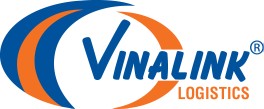 CỘNG HÒA XÃ HỘI CHỦ NGHĨA VIỆT NAMĐộc lập – Tự do – Hạnh phúc ______________CỘNG HÒA XÃ HỘI CHỦ NGHĨA VIỆT NAMĐộc lập – Tự do – Hạnh phúc ______________Mẫu 1.4 Dành cho 1 cổ đông là cá nhân tự ứng cử BKSMẫu 1.4 Dành cho 1 cổ đông là cá nhân tự ứng cử BKS_______, ngày ___ tháng 4 năm 2014_______, ngày ___ tháng 4 năm 2014Hồ sơ gửi kèm:Sơ yếu lý lịch của ứng cử viênBản sao công chứng: CMND (hoặc Pasport nếu là Việt kiều, người nước ngoài); Hộ khẩu thường trú (hoặc giấy đăng ký tạm trú dài hạn); Các bằng cấp chứng nhận trình độ văn hóa và trình độ chuyên môn.Bản sao kê chứng khoán VNL sở hữu liên tục ít nhất sáu tháng (tính từ ngày chốt danh sách trở về trước) và có đóng dấu xác nhận của Công ty Chứng khoán.